ADE 26-16Basic and Translational Oncology,29 Marzo 2017Presso Auditorium CTO, largo Palagi 1, FirenzePROGRAMMA DELLA GIORNATA DI CORSO ADEED ELENCO DEGLI STUDENTI ISCRITTI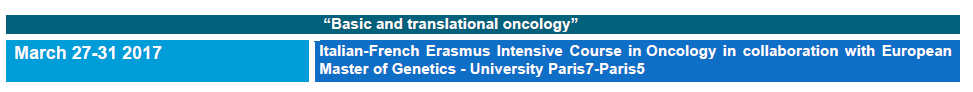 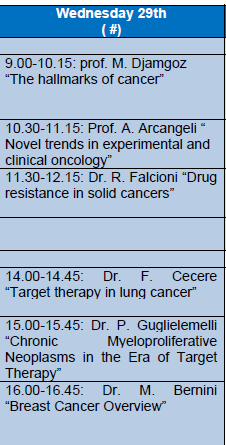 IN FONDO A QUESTO MESSAGGIO E’ RIPORTATO ANCHEIL PROGRAMMA COMPLETO DEL CORSO INTENSIVO29 marzo 2017 ELENCO  DEGLI  STUDENTI  ISCRITTIGIADA DI BETTOANDREA GAMBACCIANICHIARA CHIESILEONARDO MARCHIMADDALENA FORNASIEROCHIARA GALLIOMARGHERITA FIORAVANTIMADDALENA TOMEICFAGIGLIOCHIARA PETRASSIVALERIA PRANDINIEMMA GASPARINIFRANCESCA PALLANTIISABELLA AMELIDONATA MEUCCILUCREZIA SPIGHIMARCO DEL CARRIASIMONE NOCENTINIELISA BOETTIALICE BENIGNAFILIPPO MAMMINIELISA PISCITELLOGABRIELE ORSINIJESSICA ANTONELLA PELLEGRINOLUCA BALDASSARISILVIA PASCOLOJACOPO VENTURINIMARCO CAMPOLMIPERETTI SILVIALUISA DI CENCIOGIACOMO GELATIDANIELE CIOCIMATTIA CAMPIONMARIA COLACARLOTTA LENZIFABRIZIO BROCCHIGIOVANNI ASCIONEFRANCESCA GAZZANIGAALESSANDRO FANTONIFEDERICA BELLOSARA MARZIALIMARCO CORSIMARIANNA TAMUSSINLAURA ANGELINIBEATRICE BETTAZZIMARTINA FRANCHINELEONORA BOVOLENTAALESSANDRA ALFISIGIULIA CANDIDOLEONARDO MARIANIGIACOMO POZZATOMMASO PANCRAZZIANDREA COSTANTINOARIANNA BRACCIAMIRELLA FORTIMARGHERITA BRAGATOALESSANDRO CILLILORENZO MARIA DEL REALBERTO FANIZZAIACOPO LANDICATERINA MELANIAMEDEO VANNACCIMARIA CILONALAURA TERZOCRISTINA BOTTERIADA CIOLLILEONARDO PADOVANIANTONIO PARISEGIUSY PIZZIRUSSOLORENZO SANTOROALESSIA DAVOLIOILARIA DAVADOLAELISABETTA CECCONIELISA CESARANOJESSICA DALSASOALESSIA BAGLINIALBERTO BAIELLICHIARA MACUCCICARLO FABBIANIANDREA GRASSOAGLAIA LUCIA CIRILLOCARLO ALBERTO BELLIGIULIO GRANDIJACOPO GIOVACCHINIMATTEO PONTONELORENZO PAGLIAIANTONIO PARISEBEATRICE CONTISILVIA ABATANGELOBIANCA GRAGNOLISIMONE LARDANIRITA MANUELA BRUNOGIULIA BETTINVERDIANA LAMAGNAELISABETTA CECCONIVINCENZO MUSACCHIOFRANCESCA ARGANINIROSTYSLAV BOYKOELISA MANFRINVITTORIA CONTI FRANCESCO FRONGIAFRANCESCO MARIA BRACCOCORSO CANESCHIMARTINA DRAGOTTOGIOVANNI BULGARINIGIULIO PICCIOLIRUGGERO MAZZOTTAFEDERICO FINOCCHIIRENE ATTUCCIGIULIA GUERRINIVALENTINA GORIGIOVANNI TRAMONTICHIARA MATTIOLIBEATRICE BARSANTILORENZO SANTOROCLAUDIA GIGLIONIVINCENZO MUSACCHIODONATA MEUCCISILVIA PERETTINICCOLO’ FIRENZUOLIANDREA GAMBACCIANIISABELLA AMELICOSTANZA VALENTINIREBECCA PANCONESIMARGHERITA POGGIRICCARDO MARIOTTINICLAUDIA GIGLIONISARA VANNACCIELISA MANFRINFILIPPO FIRENZUOLICARLO FABBIANIANDREA COSTANTINOTOMMASO RENIERIBEATRICE POLITOCAMILLA ROCCAMARCO GONFIANTINIMARIA CIAVOTTAKRISTINE HOTIDAVIDE MARGHERIFRANCESCA DANESIBEATRICE VOLPILUDOVICA CEOLINCOSTANZA SOTTANIRACHELE TAITIGIULIA CAMMELLIMARCO FERRARIGIULIA DEL BRAVOFILIPPO CASTROGIOVANNIALICE LIVOTTISAMUELE MARTINIALESSANDRA ROSSIGIULIA ANDREA MAIOLICARLOTTA DILETTA ROMANOFRANCESCO TOCCAFONDISERENE BRUNONECOSTANZA SANIDILETTA GUGLIELMIYVAN ALVAREZ BEKIMA BI BEKIMACHIARA MACUCCITOMMASO NOVELLIRACHELE TORELLIPROGRAMMA COMPLETO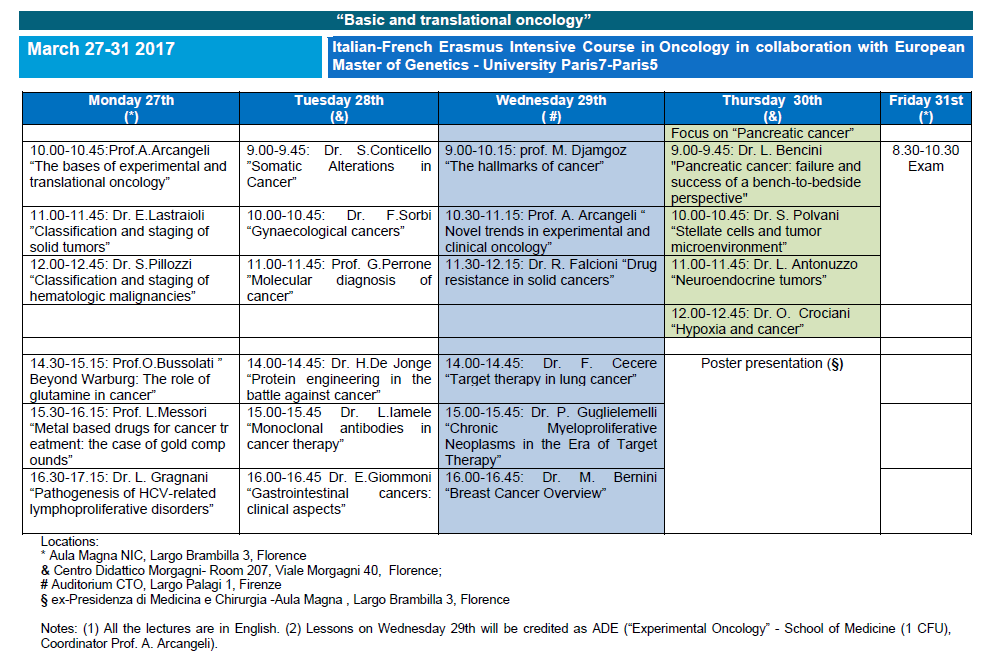 